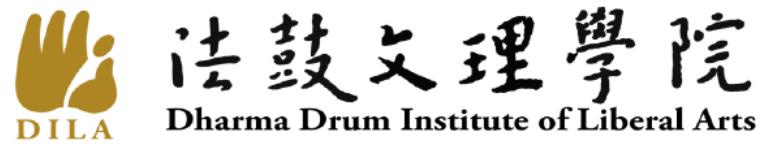 志工報名表
Volunteer Application Form志工報名表
Volunteer Application Form志工報名表
Volunteer Application Form志工報名表
Volunteer Application Form志工報名表
Volunteer Application Form志工報名表
Volunteer Application Form志工報名表
Volunteer Application Form志工報名表
Volunteer Application Form填表日期:
Date:年
/y月
/m日
/d姓 名
Name聯絡電話
Phone Number出生民國年
Year of Birth電子信箱
e-mail Address專 長
Skills可擔任義工的時間
Available Time slots希望執勤內容
Work Preferences其他說明(非必填)
Other備註
Remarks(簽名)
Signature(簽名)
Signature(簽名)
Signature(簽名)
Signature請簡述報名學院志工的因緣:
Please share the motivations for your application.請簡述報名學院志工的因緣:
Please share the motivations for your application.請簡述報名學院志工的因緣:
Please share the motivations for your application.請簡述報名學院志工的因緣:
Please share the motivations for your application.請簡述報名學院志工的因緣:
Please share the motivations for your application.